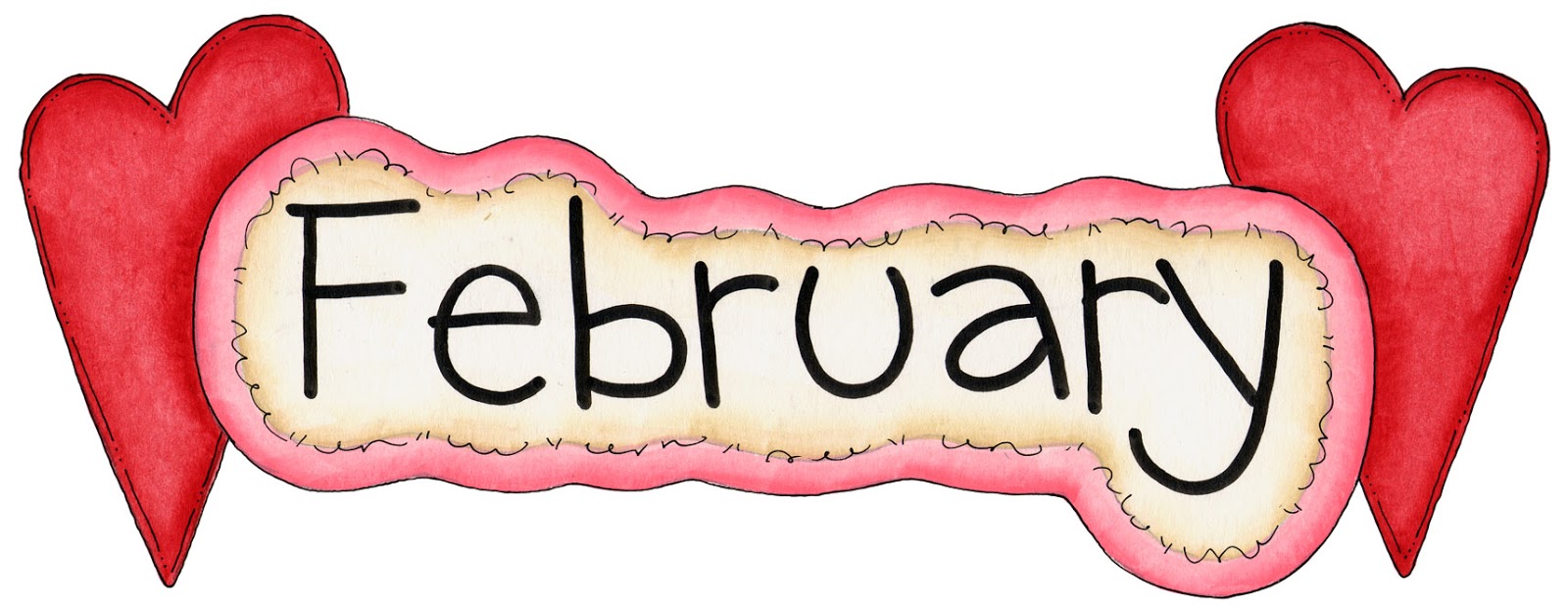 January was a wonderful month here at Chesterbrook of West Chester. We enjoyed each moment with our incredible families and students. I am so honored to be a part of this awesome Chesterbrook Academy school and team. Thank you for welcoming me! Please feel free to stop by any time if I haven't had the opportunity yet to say hello. The sweet month of February is here! We will be celebrating Valentine’s in all our classrooms on Friday February 16. We will get class lists out to all in case you want to send in some Valentine’s in for your child’s classmates. Thanks to everyone who took the time to complete the parent survey. Your feedback is so important to us and we really appreciate hearing from you.Just a reminder that we will be closed on Feb. 19 for our teacher in service day. This is a very valuable time of learning for our staff and I am sure you will see the evidence of our efforts in your child’s classroom environment.We have had some new staff join us here so be sure to stop by and see the staff board in the hallway. It’s always nice to put a name with a face!Yoga, Dance, Art, Karate and Music will continue in February. If anyone missed the sign- up, there are extra sign-up sheets in the lobby!We are always so thankful for you, our wonderful families at Chesterbrook of West Chester!Donna Mugler